Események, liturgikus programokEseménynaptár05.23. hétfő 17.00 Elsőáldozók csoportja05.23. hétfő 19.30 Idősebb házasok csoportja 05.24. kedd    9.30 Baba-mama kör05.30. hétfő 18.30 A Szent Jobb felmagasztalása – kisbúcsú06.05. vasárnap Pünkösd ünnepe 06.19. vasárnap ÚrnapjaA hét ünnepeiHétfő: Boldog Apor Vilmos püspök, vértanúKedd: Szűz Mária, keresztények segítségeSzerda: Szent VII. Gergely pápa  Csütörtök: Néri Szent Fülöp áldozópapPéntek: Canterburyi Szent Ágoston püspök Szentmisék, liturgikus templomi események  Vasárnap:   8.45 + András és Erzsébet                   10.00 + Szülők: Etelka és Vendel                    18.30 + Hálából 25. házassági évfordulón   Hétfő:          7.00 + Tamara   Kedd:         18.30 Szerda:        7.00 + Szülők, Erzsébet és Lajos   Csütörtök: 15.00 + Antal temetési mise                     18.30   Péntek:      18.30    Szombat:   18.30 Élő TeodóraTemetések: 05.23. hétfő         13.00 Szent Gellért / Juhász Józsefné                        05.26. csütörtök  15.00 Templom / Dr. Scheiling Antal Keresztelő:  05.29. 11.00 Jáksics Zoé       HirdetésekMinden csütörtökön, a szentmise után fél órás szentségimádást tartunk. Ezt követően 22 óráig virrasztásra van lehetőség. Hétfőn 17 órára az elsőáldozásra készülőket várjuk, 19.30-kor pedig az idősebb házas csoport találkozik a plébánián. Május 30-án a Szent Jobb felmagasztalását ünnepeljük. Az ünnepi szentmisét 18.30-kor kezdjük, amelyre meghívtam a korábban itt szolgáló atyákat. Június 6-án, Pünkösdhétfőn, megrendezésre kerül a hagyományos Egyházmegyei Nap a Máriaremetén, a kegytemplom kertjében. 10 órától plébániák, különféle közösségek bemutatkozás lesz a területen elhelyezett sátrakban. Ez alatt a szabadtéri oltárnál beszélgetések, tanúságtételek hangzanak el. 14 órakor Erdő Péter bíboros atyával lesz egy beszélgetés. 15 órakor szentmise zárja a napot. Mindenkit szeretettel hívunk! Májusban minden nap 18 órakor elimádkozzuk a lorettói litániát. Hétfőn és szerdán a litánia után igeliturgia lesz áldoztatással. Nyári táborainkról tájékoztatás található a honlapon: rakosfalvaplebania.huJúnius 20-24. Napközis táborJúnius 27-július 1. MesetáborAugusztus 9-13. Családos tábor Gondolatok a mai naphozNe nyugtalankodjék szívetek! Mennyi nyugtalanító helyzet vesz körül ma minket. Vírus, háború, dráguló élet, elmagányosodás, kapcsolataink szétesése. A vírus bezárkózásra késztetett, és ezt a kényelmességet nehezen adjuk fel. A dráguló élet szintén befelé fordít. Milyen nehéz ma elindulni, odalépni a másik emberhez, megosztani önmagamat másokkal. Jézus ma is arra int, hogy ne nyugtalankodjék szívetek. Könnyű azt mondani! - fogalmazódik meg az ellenvetés. Ha viszont megtaláljuk azt a békességet, amelyet Jézus ad nekünk, már sokkal kevésbé nyugtalanít majd a külső környezet. A jézusi béke, amely a Vele való kapcsolatból fakad, a másik ember felé fordít bennünket. Nyugtalaníthat az egyház helyzete is. Különböző nézetek csapnak össze. Az internet világa azonnal elhozza a híreket, mi meg csak kapkodjuk fejünket, mert nehéz eligazodni ezek valóságtartalmában. Igaz erre is, amit az jeruzsálemi megbeszélés nyomán írtak az antióchiaiaknak: megbízásunk nélkül tanítva zavart okoztak lelketekben. Ezekben a – gyakran tetszetős – tanításokban nézzük meg: abban a közösségben erősítenek meg, amelyben a kézfeltétel vezetői megbízása megmaradt? A Szentatya ma arra biztat bennünket, hogy a szív fülével hallgassuk meg a másikat. Ez legyen a kapcsolataink alapja. Meghallani és meghallgatni a másik ember szavát. Ehhez a kegyelmi erőt az Istennel való kapcsolatban kapjuk meg. Fülöp Ákos plébánosA rákosfalvai plébánia hírlevele belső használatra.Számlaszámunk: CIB bankműködés (egyházi adó): 11100104-19819019- 36000001Felelős kiadó Fülöp Ákos plébános„hogy életünk legyen és bőségben legyen”Húsvét 6. vasárnapja                              2022. május 22.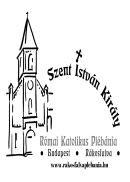 „Ujjongó szóval hirdessétek, hogy mindenki hallja, hirdessétek mindenütt a földön: megváltotta az Úr az ő népét, alleluja.”Rákosfalvai Szent István Király Plébánia1144 Budapest, Álmos vezér tér 1. : 363-5976Honlap: rakosfalvaplebania.huEmail: iroda@rakosfalvaplebania.huLevelezőlista: rakosfalva@groups.ioPlébános: Fülöp ÁkosSzentmisék:  vasárnap:   8.45; 10.00; 18.30hétköznap: hétfő, szerda 7.00,                      kedd, csütörtök, péntek, szombat 18.30Irodai ügyelet: hétfő – szerda – péntek: 16.00-17.30                            kedd – csütörtök: 9.00-12.00Olvasmány: ApCsel 15, 1-2.22-29 Nem rakunk rátok több terhet a szükségesnél. Szentlecke: Jel 21, 10-14.22-23 Megmutatta nekem a mennyből alászállott szent várost. úsvét5 húsvét Evangélium: Jn 14, 23-29 A Vigasztaló, a Szentlélek megtanít majd mindenre. 